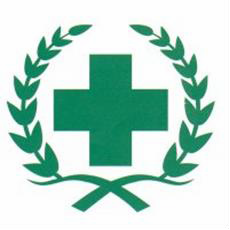 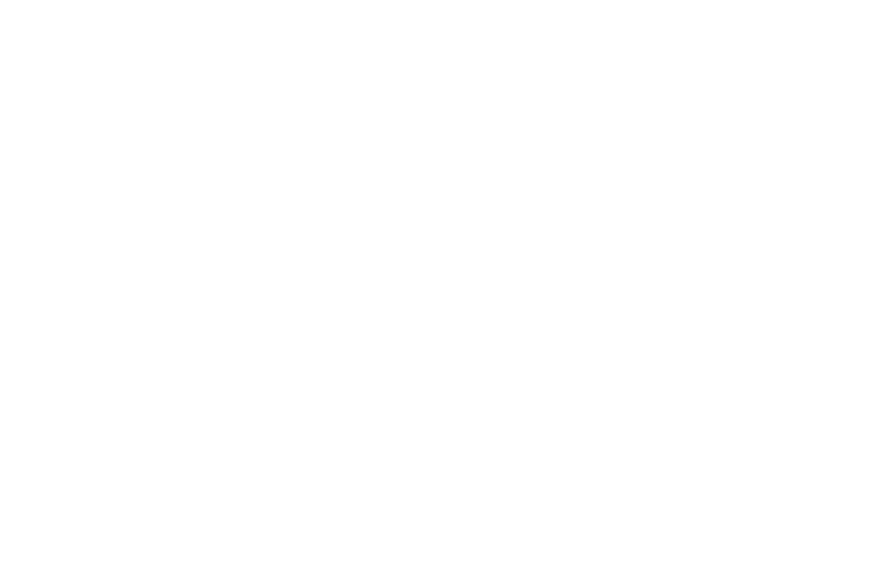 Applicant name: __________________________Applying for: National Taipei University of Nursing and Health Sciences (NTUNHS)_________________________________________________(fill out program name)INSTRUCTION：PART 1:   Personal Details and Health Declaration － to be completed by the applicantI hereby certify that the following information is true and complete, and agree that any misrepresentation or deliberate omission of a material fact on this form may result in the withdrawal of an offer of a place or scholarship, or may result in the termination of any such offer at a future date. I hereby grant the Taiwan ICDF permission to share information contained in my Medical Examination Form with relevant authorities. X Signature	DatePART 2:	Medical Examination － to be completed by certified physician☆ National Taipei University of Nursing and Health Sciences (NTUNHS) reserves the right to require the applicant to undergo a future medical examination after he/she arrives in the Republic of China (Taiwan).Page 1 of 4Applying  for: International Program,  NTUNHSPART 1:	HEALTH DECLARATIONNationality:    Name: (Last)   (First)    (M. Initial) Gender: Male□ Female□	Date of Birth:	Y/	M/	D/ 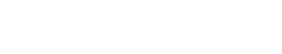 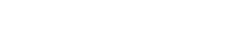 Page 2 of 4Applying  for: International Program,  NTUNHS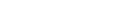 PART 2:       MEDICAL EXAMINATIONPhysician must complete all questions and give additional comment where necessary. Kindly note that physician is responsible for the information, suggestions and recommendation regarding the applicant’s health given in this form.Certified original lab data need to be attached as reference.Name of Applicant:	Date of BirthY/	M/	D/Page 3 of 4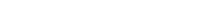 Page 4 of 4Health History:Have you ever suffered any of the following conditions? Please mark X in appropriate boxHealth History:Have you ever suffered any of the following conditions? Please mark X in appropriate boxHealth History:Have you ever suffered any of the following conditions? Please mark X in appropriate boxHealth History:Have you ever suffered any of the following conditions? Please mark X in appropriate boxPsychiatric illness EpilepsyAsthmaGerman Measles (Rubella) Tuberculosis (PTB) Hypertension (HPT) Diabetes Mellitus (DM) Heart DiseasesMalariaYes	No□	□□	□□	□□	□□	□□	□□	□□	□□	□Thyroid Diseases Kidney Diseases Cancer HIV/AIDSVenereal Diseases Leukemia Hemophilia HepatitisMeaslesYes	No□	□□	□□	□□	□□	□□	□□	□□	□□	□Please State (if any) Other illnesses………………………………………………………………………………………………………. Operation / Surgical………………………………………………………………………………………………………. Allergic to……………………………………………………………………………………………………….Please State (if any) Other illnesses………………………………………………………………………………………………………. Operation / Surgical………………………………………………………………………………………………………. Allergic to……………………………………………………………………………………………………….Please State (if any) Other illnesses………………………………………………………………………………………………………. Operation / Surgical………………………………………………………………………………………………………. Allergic to……………………………………………………………………………………………………….Please State (if any) Other illnesses………………………………………………………………………………………………………. Operation / Surgical………………………………………………………………………………………………………. Allergic to……………………………………………………………………………………………………….Family Medical History (if any)Family Medical History (if any)Family Medical History (if any)Family Medical History (if any)Father:……………………………………………	Mother: ……………………………………………Father:……………………………………………	Mother: ……………………………………………Father:……………………………………………	Mother: ……………………………………………Father:……………………………………………	Mother: ……………………………………………Past Year Life: Please selectPast Year Life: Please selectPast Year Life: Please selectPast Year Life: Please selectSleep: □7~8 hours every day □Under 7~ 8 hours □Often suffer from insomniaIf that is basic to exercise each time for 30 minutes and 3 times every week at least, did you achieve? □No □YesDo you often feel anxious and worried? □Few or not □Sometimes □OftenDo you often feel the chest is stuffy? □No □Sometimes □YesStomach-ache? □No □Sometimes □Often;. Headache? □No □Sometimes □OftenThe menarche (girl only):The age of the menarche:	years-oldIs menstrual cycle regular? □No □Yes(Date of partition	day)Do you ever have menstrual cramp phenomenon □No □YesSleep: □7~8 hours every day □Under 7~ 8 hours □Often suffer from insomniaIf that is basic to exercise each time for 30 minutes and 3 times every week at least, did you achieve? □No □YesDo you often feel anxious and worried? □Few or not □Sometimes □OftenDo you often feel the chest is stuffy? □No □Sometimes □YesStomach-ache? □No □Sometimes □Often;. Headache? □No □Sometimes □OftenThe menarche (girl only):The age of the menarche:	years-oldIs menstrual cycle regular? □No □Yes(Date of partition	day)Do you ever have menstrual cramp phenomenon □No □YesSleep: □7~8 hours every day □Under 7~ 8 hours □Often suffer from insomniaIf that is basic to exercise each time for 30 minutes and 3 times every week at least, did you achieve? □No □YesDo you often feel anxious and worried? □Few or not □Sometimes □OftenDo you often feel the chest is stuffy? □No □Sometimes □YesStomach-ache? □No □Sometimes □Often;. Headache? □No □Sometimes □OftenThe menarche (girl only):The age of the menarche:	years-oldIs menstrual cycle regular? □No □Yes(Date of partition	day)Do you ever have menstrual cramp phenomenon □No □YesSleep: □7~8 hours every day □Under 7~ 8 hours □Often suffer from insomniaIf that is basic to exercise each time for 30 minutes and 3 times every week at least, did you achieve? □No □YesDo you often feel anxious and worried? □Few or not □Sometimes □OftenDo you often feel the chest is stuffy? □No □Sometimes □YesStomach-ache? □No □Sometimes □Often;. Headache? □No □Sometimes □OftenThe menarche (girl only):The age of the menarche:	years-oldIs menstrual cycle regular? □No □Yes(Date of partition	day)Do you ever have menstrual cramp phenomenon □No □YesPhysical Examination:Physical Examination:Physical Examination:Physical Examination:HEIGHT：BLOOD PRESSURE： 	cm 	/	mmHgWEIGHT：	 PULSE RATE：	 kg/minVISUAL ACUITY： R	L EYES：□normal   □color anomalous   □other EYES：□normal   □color anomalous   □other EYES：□normal   □color anomalous   □other EYES：□normal   □color anomalous   □other EAR/NOSE/THROAT：□normal   □auditory meatus abnormal   □cleft lip and palate□impending infarction   □allergic rhinitis   □chronic rhinitis   □other EAR/NOSE/THROAT：□normal   □auditory meatus abnormal   □cleft lip and palate□impending infarction   □allergic rhinitis   □chronic rhinitis   □other EAR/NOSE/THROAT：□normal   □auditory meatus abnormal   □cleft lip and palate□impending infarction   □allergic rhinitis   □chronic rhinitis   □other EAR/NOSE/THROAT：□normal   □auditory meatus abnormal   □cleft lip and palate□impending infarction   □allergic rhinitis   □chronic rhinitis   □other NECK：□normal   □wryneck   □goiter   □the lymphoid swelling of gland is big   □other NECK：□normal   □wryneck   □goiter   □the lymphoid swelling of gland is big   □other NECK：□normal   □wryneck   □goiter   □the lymphoid swelling of gland is big   □other NECK：□normal   □wryneck   □goiter   □the lymphoid swelling of gland is big   □other CHEST：□normal   □thoracic anomaly	□core noise	□arrhythmias   □other CHEST X RAY：□normal	□advertise for like the tuberculosis	□pleura effusion   □thoracic abnormality□tuberculosis calcify	□the spinal column side is curved up	□cardiac hypertrophy□bronchiectasis	□other CHEST：□normal   □thoracic anomaly	□core noise	□arrhythmias   □other CHEST X RAY：□normal	□advertise for like the tuberculosis	□pleura effusion   □thoracic abnormality□tuberculosis calcify	□the spinal column side is curved up	□cardiac hypertrophy□bronchiectasis	□other CHEST：□normal   □thoracic anomaly	□core noise	□arrhythmias   □other CHEST X RAY：□normal	□advertise for like the tuberculosis	□pleura effusion   □thoracic abnormality□tuberculosis calcify	□the spinal column side is curved up	□cardiac hypertrophy□bronchiectasis	□other CHEST：□normal   □thoracic anomaly	□core noise	□arrhythmias   □other CHEST X RAY：□normal	□advertise for like the tuberculosis	□pleura effusion   □thoracic abnormality□tuberculosis calcify	□the spinal column side is curved up	□cardiac hypertrophy□bronchiectasis	□other ABDOMEN：□normal   □hepatomegaly   □splenomegaly   □hernia   □other ABDOMEN：□normal   □hepatomegaly   □splenomegaly   □hernia   □other ABDOMEN：□normal   □hepatomegaly   □splenomegaly   □hernia   □other ABDOMEN：□normal   □hepatomegaly   □splenomegaly   □hernia   □other SPINAL COLUMN ARMS AND LEGS：□normal   □scoliosis   □frog limb   □articulation deformity□edema   □other SPINAL COLUMN ARMS AND LEGS：□normal   □scoliosis   □frog limb   □articulation deformity□edema   □other SPINAL COLUMN ARMS AND LEGS：□normal   □scoliosis   □frog limb   □articulation deformity□edema   □other SPINAL COLUMN ARMS AND LEGS：□normal   □scoliosis   □frog limb   □articulation deformity□edema   □other SKIN：□normal   □wart   □purple plague   □scabies   □a dermatitis   □other SKIN：□normal   □wart   □purple plague   □scabies   □a dermatitis   □other SKIN：□normal   □wart   □purple plague   □scabies   □a dermatitis   □other SKIN：□normal   □wart   □purple plague   □scabies   □a dermatitis   □other MOUTH CAVITY：□normal   □oral hygiene is poor □calculus □gingivitis   □milk tooth   □other MOUTH CAVITY：□normal   □oral hygiene is poor □calculus □gingivitis   □milk tooth   □other MOUTH CAVITY：□normal   □oral hygiene is poor □calculus □gingivitis   □milk tooth   □other MOUTH CAVITY：□normal   □oral hygiene is poor □calculus □gingivitis   □milk tooth   □other  Urine Test: NAD	WBC	RBC	PROTEIN	CLUCOSE  Urine Test: NAD	WBC	RBC	PROTEIN	CLUCOSE  Urine Test: NAD	WBC	RBC	PROTEIN	CLUCOSE  Urine Test: NAD	WBC	RBC	PROTEIN	CLUCOSE  Hepatit is B Test:  Hepatit is B Test:  Hepatit is B Test:  Hepatit is B Test: POSITIVE	NEGATIVEPOSITIVE	NEGATIVEPOSITIVE	NEGATIVEIs the applicant now under treatment for any physical or emotional condition?……………………………………………………………………………………………………… Do you have any recommendations for the health care of this applicant?………………………………………………………………………………………………………By history and physical examination, is this applicant a carrier of any communicable disease?………………………………………………………………………………………………………Is the applicant now under treatment for any physical or emotional condition?……………………………………………………………………………………………………… Do you have any recommendations for the health care of this applicant?………………………………………………………………………………………………………By history and physical examination, is this applicant a carrier of any communicable disease?………………………………………………………………………………………………………CERTIFICATION BY THE MEDICAL OFFICER:I certify that I have examined the above applicant and in my opinion:The applicant is medically fit to undertake a program in TaiwanThe applicant suffers mental or physical defects and is NOT in good healthCERTIFICATION BY THE MEDICAL OFFICER:I certify that I have examined the above applicant and in my opinion:The applicant is medically fit to undertake a program in TaiwanThe applicant suffers mental or physical defects and is NOT in good healthName of physician, Title:…………………………………………………Name of Hospital / Clinic:…………………………………………………Address:…………………………………………………………………………………………………………………………………………………………………………………………………………………………………………………………… Not valid i f w ithout the hospital or clinic’s seal  Not valid i f w ithout the hospital or clinic’s seal 